Publicado en  el 03/03/2016 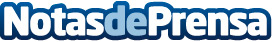 El equipo Castrol Honda WTCC se prepara para los retos de la nueva temporadaDatos de contacto:Nota de prensa publicada en: https://www.notasdeprensa.es/el-equipo-castrol-honda-wtcc-se-prepara-para Categorias: Automovilismo Industria Automotriz http://www.notasdeprensa.es